Přihláška „Sokol chytá pytláka“Termín: 13. 6. – 14 . 6. 2015Start: sobota 13. 6. 2015 v 9.00 hod. od Spolkového Cílové místo: chatkový tábor „U Pytláka“, Račice 205 -  www.upytlaka-ubytovani.czDůkladně vyplněné přihlašovací lístky zasílejte do 22. 5. 2015 na e-mail: sokolkrtiny@seznam.cz Platbu za oběd proveďte bezhotovostně na č. účtu: 200163162/0300, kde do poznámky uveďte „příjmení“.Nápoje, ubytování a snídani si hradí každý účastník sám na místě akce.………………………………………………………………………………………………………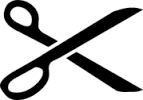 Jméno a příjmení …… ………………………………………..………………………………………………………………………………        Bydliště ………………………………………………………………..……………………………………………………………………………Pokud se jedná o dítě, tak věk  …………………….……….…………………………………………………….…………………..Telefon………………………………………………………...Email……………………………………………………………….…………Způsob dopravy	kolo*	pěšky*	koloběžka či jiný dopravní prostředek*Oběd – zvěřinový guláš    120,-Kč/osoba    ANO*	NE*Večeře  - opékané sele  - ZDARMA             Snídaně  70,-Kč/osoba	ANO*	NE*Občerstvení – víno zdarmaUbytování chatka 160 Kč/osoba	ANO*	NE**Možnost volby zakroužkujte.Děti do 14 let mají oběd a večeři zdarma (pozor – nejedná se o restauraci, tedy v případě potřeby jiného jídla než guláše a kýty berte jídlo s sebou).